АДМИНИСТРАЦИЯСамойловского муниципального района Саратовской областиПОСТАНОВЛЕНИЕ О внесении изменений в постановление администрации Самойловского муниципального района от 17.03.2016 № 87 «О комиссии по соблюдению требований к служебному поведению и урегулированию конфликта интересов в администрации Самойловского муниципального района»В связи с кадровыми изменениями и в соответствии с Уставом Самойловского муниципального района Саратовской областиПОСТАНОВЛЯЮ: 1. Внести в постановление администрации Самойловского муниципального района от 17.03.2016 № 87 «О комиссии по соблюдению требований к служебному поведению и урегулированию конфликта интересов в администрации Самойловского муниципального района» изменения, изложив Приложение №1 к постановлению в новой редакции согласно приложению к настоящему постановлению.2. Настоящее постановление разместить на официальном сайте администрации Самойловского муниципального района в сети Интернет.3. Контроль за исполнением настоящего постановления возложить на заместителя главы администрации, руководителя аппарата Попоудину И.В.Глава Самойловского муниципального районаСаратовской области						М.А. МельниковПриложение к постановлению администрации Самойловского муниципального района Саратовской области от 26 .12.2022 г. № 874Состав комиссии по соблюдению требований к служебному поведению и урегулированию конфликта интересов в администрации Самойловского муниципального района26.12.2022 г. № 874Махова В.В.- первый заместитель главы администрации Самойловского муниципального района, председатель комиссии;Попоудина И.В.- заместитель главы администрации Самойловского муниципального района, руководитель аппарата, заместитель председателя комиссии; Крюченко Н.А.- консультант администрации- юрист администрации Самойловского муниципального района, секретарь комиссии;Члены комиссииЧлены комиссииКрячкова Е.В.- главный редактор МУП «Редакция газеты «Земля Самойловская» (по согласованию);Бочкарева Е.Ф.- председатель Самойловской районной организации ветеранов (пенсионеров) войны, труда, вооруженных сил и правоохранительных органов (по согласованию);Теплянская В.В.- член общественного совета Самойловского муниципального района (по согласованию);Представитель Управления по взаимодействию с правоохранительными органами и противодействию коррупции Правительства Саратовской области (по согласованию).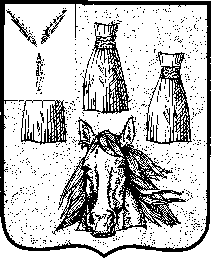 